Olaines novada ST Informācijas apmaiņas shēma starp atbildīgajām institūcijām katastrofu gadījumā7. pielikums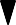 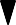 Nepieciešamības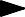 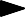 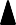 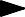 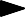 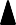      gadījumā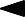 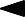 Līgumorganizācija, kas veicbīstamo atkritumu savākšanu (piem. piesārņotie absorbenti, piesārņota grunts vai bonas)Nepieciešamības gadījumā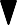 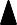 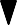 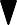 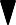 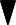 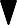 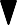 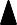 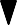 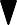 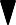 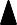 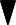 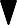 (Grozīts ar Olaines novada pašvaldības domes 2024.gada 28.februāra sēdes lēmumu (2.prot., 27.p.))* Iestādes apziņo atbilstoši iepriekš apstiprinātam iekšējam algoritmam